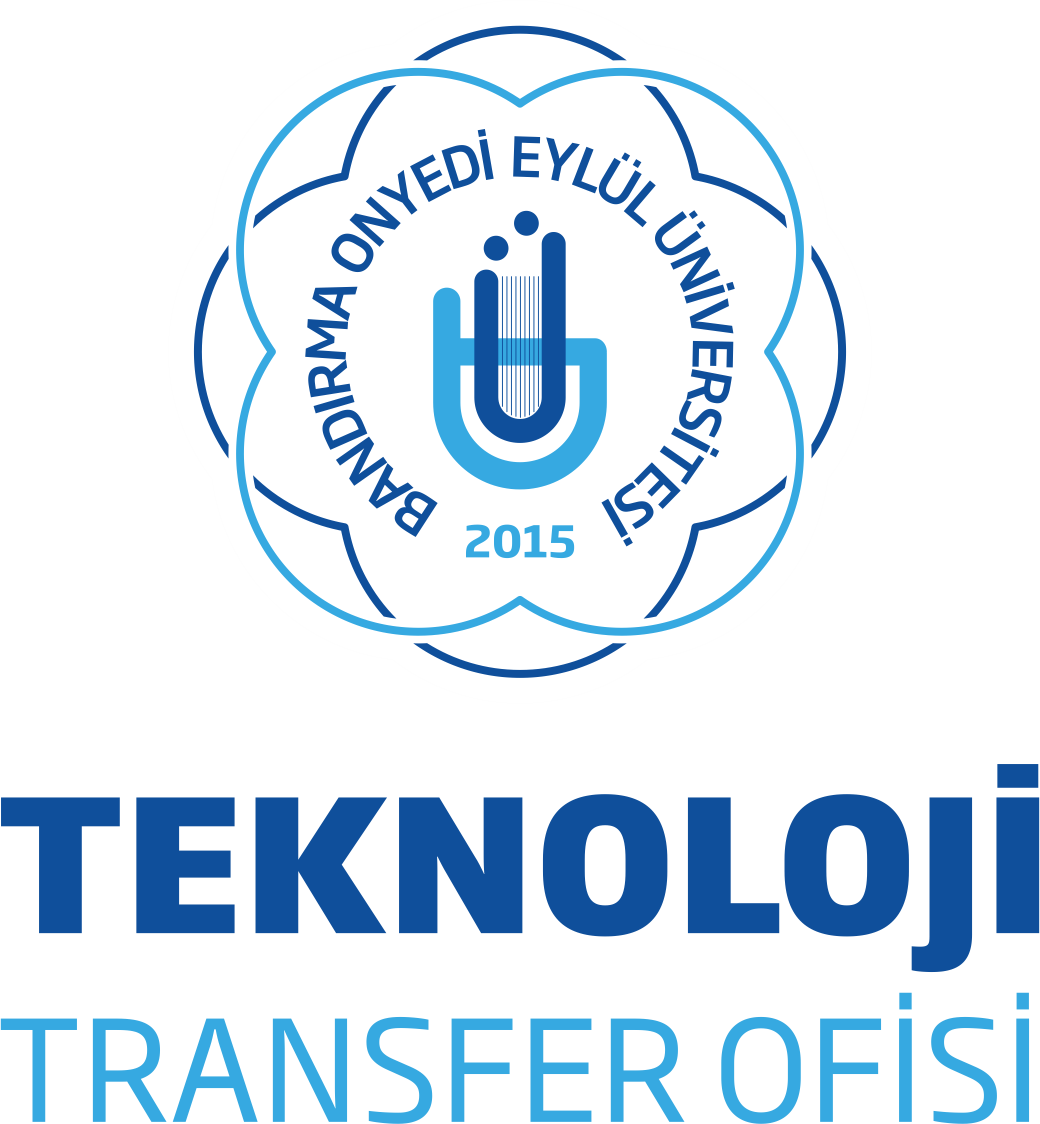 Bandırma Onyedi Eylül Üniversitesi Teknoloji Transfer Ofisi A.Ş. Öğrenci Destek Projeleri Başvuru FormuBandırma Onyedi Eylül Üniversitesi Teknoloji Transfer Ofisi A.Ş. Öğrenci Destek Projeleri Başvuru FormuBandırma Onyedi Eylül Üniversitesi Teknoloji Transfer Ofisi A.Ş. Öğrenci Destek Projeleri Başvuru FormuBandırma Onyedi Eylül Üniversitesi Teknoloji Transfer Ofisi A.Ş. Öğrenci Destek Projeleri Başvuru FormuBandırma Onyedi Eylül Üniversitesi Teknoloji Transfer Ofisi A.Ş. Öğrenci Destek Projeleri Başvuru FormuProje BaşlığıProje BaşlığıProje ÖzetiProje ÖzetiProje ÖzetiProje ÖzetiProje YürütücüsüProje YürütücüsüProje EkibiProje EkibiProje EkibiProje EkibiProjede Uygulanacak YöntemProjede Uygulanacak YöntemProjede Uygulanacak YöntemProjede Uygulanacak YöntemProjede Uygulanacak YöntemProjede Uygulanacak YöntemProje İş PlanıProje İş PlanıProje İş PlanıProje İş PlanıProje İş PlanıProje İş Planıİş Adımı Noİş Adımı Başlığıİş Adımı Başlığıİş Adımı BaşlığıBaşlangıç TarihiBitiş TarihiProje Bütçesi ve GerekçesiProje Bütçesi ve GerekçesiProje Bütçesi ve GerekçesiProje Bütçesi ve GerekçesiProje Bütçesi ve GerekçesiProje Bütçesi ve GerekçesiProje SonucuProje SonucuProje SonucuProje SonucuProje SonucuProje SonucuBaşarılıBaşarısızBaşarılıBaşarısızKomisyonKomisyonKomisyonKomisyonKomisyonKomisyon